Lab 3Phaeophyta (Brown algae)General Characteristics of phaeophytaUnlike the chlorophyta and cyanophyta which are mainly freshwater forms, the brown algae are almost exclusively marine.Presence of a golden brown xanthophylls pigments (fucoxanthin).Mannitol and laminarin are the reserve photosynthetic products.Motile reproductive cells are pyriform or spindle-shaped and biflagellate (heterokont).Division: PhaeophytaClass : Isogenerateae Order :Ectocarpales Family: Ectocarpaceae Genus: Ectocarpus	Class: Heterogenerateae Order : Laminariales Family: Laminariaceae Genus:	LaminariaClass: Cyclosporae Order: FucalesFamily: Fucaceae Genus: FucusMicroscopic identificationOrder :EctocarpalesGenus: Ectocarpus:Branched filamentous thalli, forming generally bushy plants reach to 15 cm. in length.Cells have band- shaped chloroplast.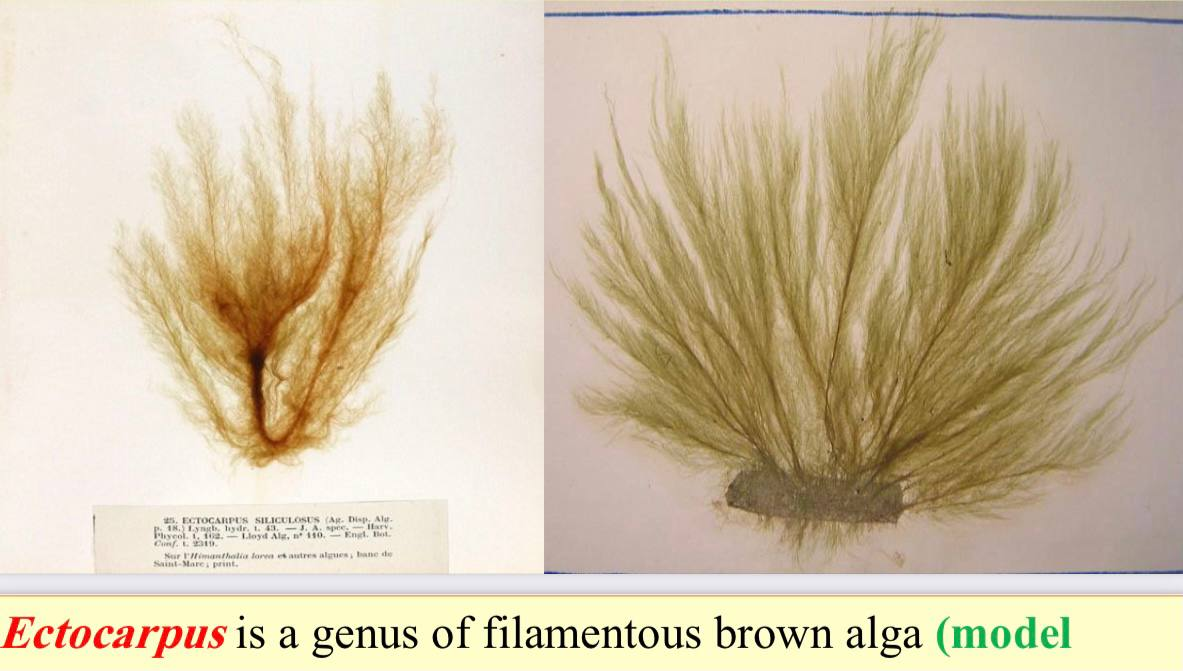 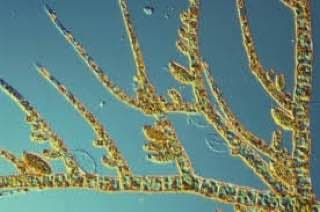 Genus: Laminaria :The common name of these algae is the kelps.Cross section through the blade of sporophyte appears three different regions: epidermis, cortex and central medulla.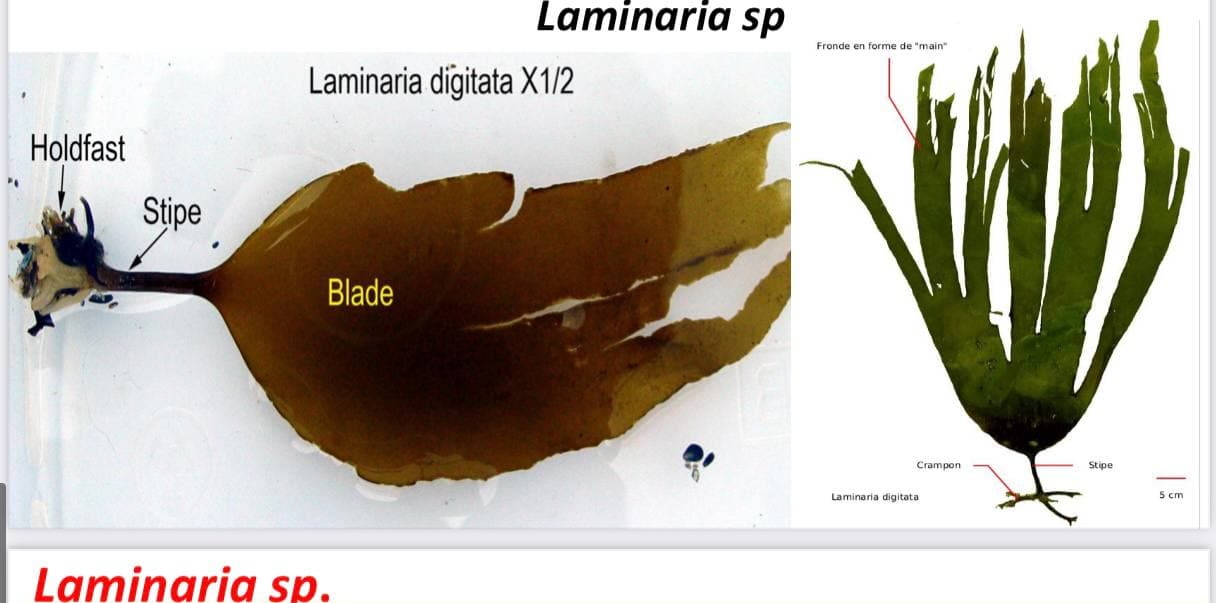 Genus: Fucus:The thallus of these algae is leathery, flattened and dichotomously branched, supported by a short narrow stalk that is attached to a discoid hold fast.The common name is rock weed.The life cycle is cyclosporae, because the gametophyte reduced into only male and female gametes (antheridia and oogonia) within sporophyte itself.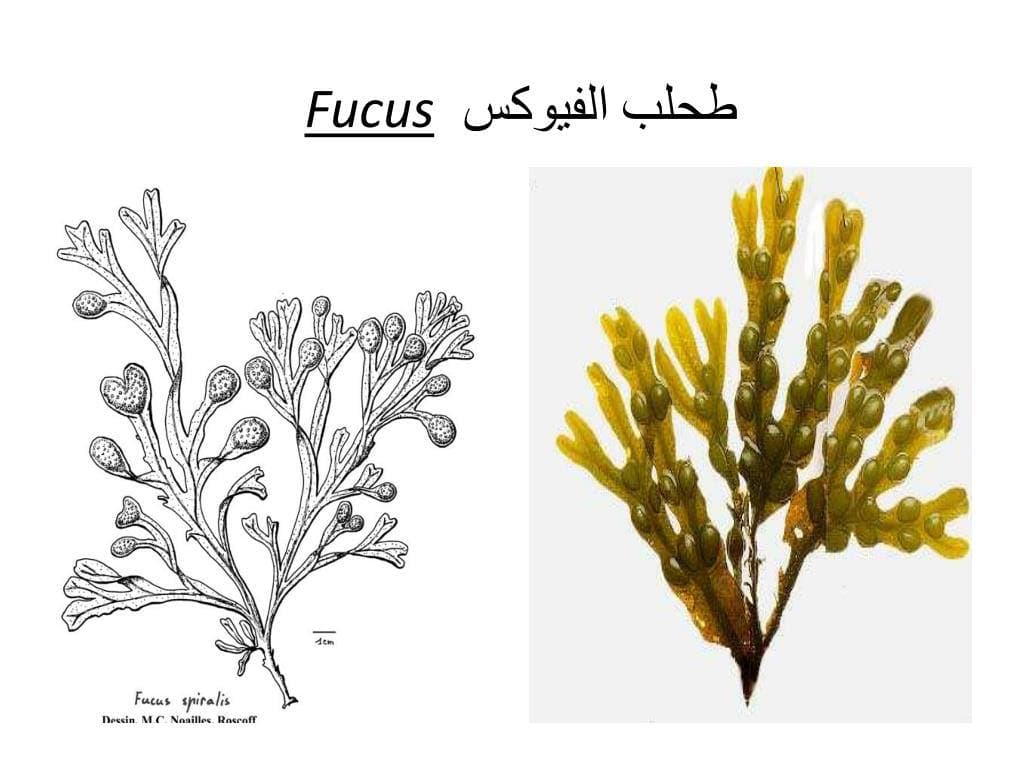 